Расскажите детям о безопасности: МЧС России разработало универсальных помощников для учителей и родителейСвободное время современных школьников уже невозможно представить без «прогулок» по всемирной паутине. Чтобы подобное проведение времени было не только развлечением, но и приносило пользу, рекомендуем познакомить детей с порталом «Спас-Экстрим».На этом специализированном сайте, посвященном вопросам детской безопасности, ребята смогут посмотреть интересные фильмы по правилам поведения при чрезвычайных ситуациях, попробовать себя в роли спасателей в игре, почитать книжки, буклеты и комиксы, созданные МЧС России специально для детей.	Еще одним неоценимым помощником в деле формирования культуры безопасности у детей и молодежи является журнал «Основы безопасности жизнедеятельности».	Он задуман для пропаганды безопасности жизнедеятельности, и интересен всем возрастным группам и людям различных профессий. Основная задача издания – показать принципы и правила, как жить и выживать в любых обстоятельствах в городе и на природе, включая чрезвычайные ситуации различного характера, оказывать при необходимости помощь себе и другим.	Журнал содержит такие разделы, как «Опыт обучения», «Школа педагога», «Поступок». Среди рассматриваемых тем: «Национальная безопасность», «Пожарная безопасность», «Психологическая безопасность», «Безопасность в природной среде», рубрики, посвященные знаменательным событиям и историческим датам, патриотическому воспитанию молодежи. Также в журнале приведены темы, что называется, «на злобу дня»: наркомания, риски и угрозы интернета, терроризм и пр.Информацию предоставил: ОНДПР Адмиралтейского района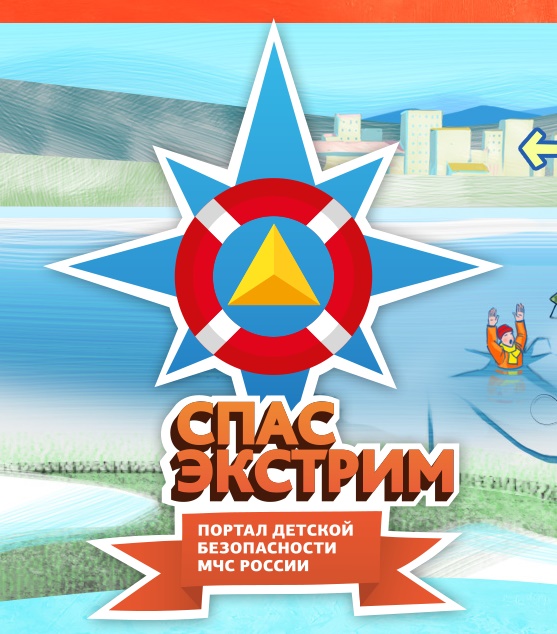 